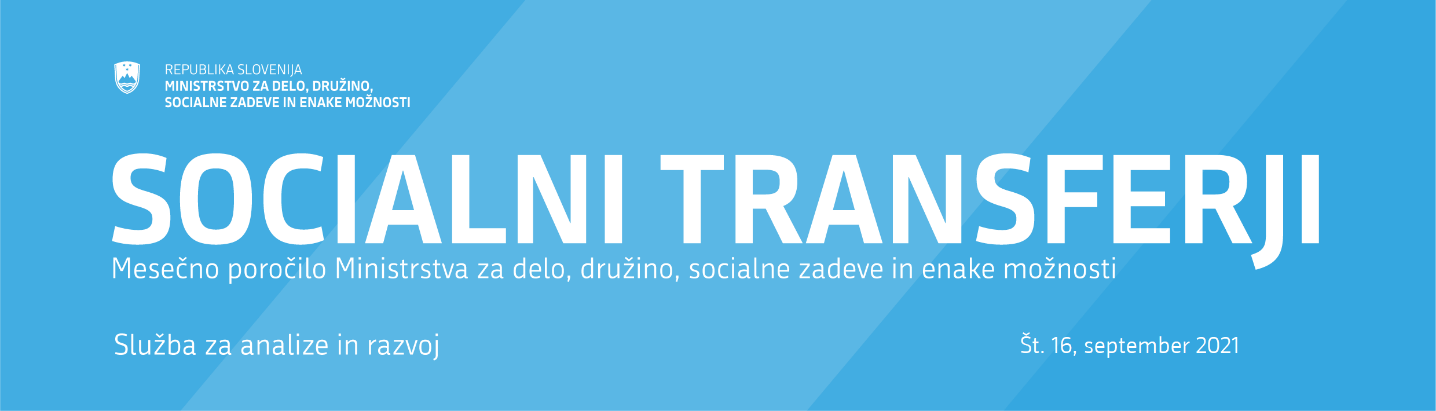 UvodTo je mesečno poročilo o socialnih transferjih, ki jih MDDSZ določi, ne glede na vir financiranja. Poročilo vsebuje relevantne informacije o dinamiki izdatkov in števila upravičencev do socialnih transferjev. Poročilo omogoča mesečni pregled dinamike in obsega transferjev na podlagi istih meril oz. enotnega pristopa za vse transferje. Namen poročila je širšo javnost informirati o dejavnostih MDDSZ ter omogočiti spremljanje in oblikovanje politik. Namen poročila je tudi povečati preglednost in politično odgovornost, kar pomeni, da je mogoče spremembe politike jasno prepoznati v dinamiki plačanih transferjev ali v številu upravičencev.Socialni transferji so način, s katerim se gospodinjstvom in posameznikom dodelijo ugodnosti za njihovo razbremenitev zaradi določenega niza tveganj ali potreb (Priročnik ESSPROS). Socialni transferji, razvrščeni po vrstah po standardni statistični klasifikaciji, vključujejo denarne in transferje v naravi (EUROSTAT). Transfer v naravi je sestavljen iz posameznega blaga ali storitve, ki se zagotavlja brezplačno ali po cenah, ki ekonomsko niso pomembne za posamezna gospodinjstva (npr. subvencije posameznikom, ki ne morejo samostojno opravljati vsakodnevnih opravil). Odvisno od tega, ali posamezniki prispevajo v zavarovanje, so transferji razvrščeni v pravice iz zavarovanj (npr. nadomestilo za brezposelnost) in prejemke, za katere se ne plačujejo prispevki (npr. denarna socialna pomoč). Zaradi enostavnosti so transferi v denarju ali naravi preprosto poimenovani kot socialni transferji in se obravnavajo enako, ne glede na to, ali izhajajo iz zavarovanja. V tabeli 12 so transferji razvrščeni glede na funkcijo, vsebino in način prejemanja.Poročilo trenutno zajema 28 različnih socialnih transferjev, vključno z nadomestilom za brezposelnost. Ti predstavljajo večino plačanih transferjev MDDSZ. Vir podatkov je predvsem informacijski sistem IS CSD in ZRSZ.Izdatki za socialne transferje so prikazani po obračunskem načelu, kar pomeni da se podatki nanašajo na datum, na katerega je bila pravica do transferja odobrena, in ne, ko je bila dejansko izvedena ali plačana. Velja za število posameznikov, ki so upravičenci in ne prejemniki transferjev. To razlikovanje je pomembno, saj je lahko en posameznik prejemnik določenih transferjev, ki lahko zajemajo različne člane družine oz. upravičence. Objavljeni podatki niso dokončni, saj se lahko spreminjajo tudi za nazaj. Npr., pravici pogrebnino in posmrtnino je mogoče uveljavljati še 1 leto po smrti osebe.Širši kontekstZa razumevanje mesečne dinamike transferjev in njihovih značilnosti transferje najprej umestimo v širši kontekst letnih konsolidiranih podatkov. Podatki za leto 2020 kažejo, da so najvišji izdatki za naslednje transferje: starševska nadomestila, denarna socialna pomoč, otroški dodatek, denarna nadomestila za brezposelnost (ZRSZ) in državna štipendija. V letu 2020 je skupni znesek izplačil za transferje, za katere so na voljo podatki, znašal 1 milijardo in 456 milijonov evrov (Slika 1 spodaj). Od tega je 82 milijonov evrov znesek, ki ga plačujejo občine (gre za pravice oprostitve plačil socialno varstvenih storitev, družinskega pomočnika in subvencije najemnine). Največje število upravičenih je za transferje: otroški dodatek (število otrok), denarno socialno pomoč, subvencijo vrtca, in pravico do kritja polne vrednosti zdravstvenih storitev (Slika 2 spodaj).Prikaz izdatkov za transferje v letu 2020 po regijah kaže, da so bile regije, ki so prejemale največ transferjev v naslednjem padajočem zaporedju: Osrednjeslovenska, Podravska, Savinjska, Gorenjska in Jugovzhodna Slovenija. Podatki o znesku transferjev glede na 100.000 prebivalcev, ki zagotavlja ustreznejšo sliko o porazdelitvi transferjev po statističnih regijah, kažejo, da so prebivalci v regijah Pomurska, Savinjska, Jugovzhodna Slovenija, Podravska in Zasavska prejeli več transferjev (Slika 4 spodaj).Podrobnejši pregled upravičencev glede na 100.000 prebivalcev do transferjev denarne socialne pomoči (DP) in izredne denarne socialne pomoči (IDP), ki imajo pomembno vlogo pri zagotavljanju začasne dohodkovne podpore posameznikom, ki nimajo drugega nadomestnega vira dohodka, in s tem ublažijo revščino, kaže, da so regije, kjer je relativno največ upravičencev do teh dveh transferjev: Pomurska, Podravska, Zasavska, Savinjska, Posavska in Jugovzhodna Slovenija (Slika 18c). V primeru varstvenega dodatka (VD), ki dolgoročno dopolnjuje dohodek in preprečuje revščino, pa sta regiji z relativno najvišjim številom posameznikov, ki so upravičeni do dodatka, Pomurska in Podravska (Slika 18b).Dodatni vpogled v transfere, ki zagotavljajo začasno dohodkovno podporo posameznikom, ki nimajo drugega nadomestnega vira dohodka ali ni dovolj dohodka (DP, IDP in VD) je delitev po tipu družine, starosti in spolu.  Po tipu družine pri vseh treh pravicah med upravičenci izrazito prevladujejo samske osebe. V primeru DP in IDP jim po številu sledijo dvostarševske družine z dvema otrokoma in dvostarševske družina z enim otrokom, vendar je njihovo število pri obeh skupinah bistveno nižje kot samskih oseb. Pri varstvenem dodatku pa po številčnosti sledijo zakonci/partnerji brez otrok (Slika 14). Glede starostne strukture upravičencev je pri DP in IDP največ upravičencev starih 30-54 let ter starih do 18 let (Slika 15). Med upravičenci do VD je največ starih 65 let ali več, pri čemer je večina teh samskih, sledijo jim zakonci oz. partnerji brez otrok (Sliki 15 in 16). Med spoloma je starostna struktura upravičenih oseb do DP, IDP in VD podobna. Izjema je starostna skupina 75 let in več, v kateri je pri IDP in VD upravičenih žensk izrazito več kot moških (Slika 17). Povprečni znesek na upravičenca je v primeru DP in IDP najvišji v primeru samske osebe in enostarševske družine z enim otrokom (Slika 14), medtem ko je pri VD najvišji znesek na upravičenca v primeru enostarševskih družin z otroki (vendar je število teh upravičencev zelo majhno).Nekateri transferji, ki podpirajo družinsko blaginjo (otroški dodatek (OD), državne štipendije (DŠ)), se izplačujejo ob upoštevanju dohodka in so določene glede na dohodkovne razrede. V izračunu povprečnega mesečnega dohodka pri DŠ se upoštevajo tudi prejemki iz naslova OD. V smislu upravičencev do teh transferjev po razredih se glavnina OD izplačuje družinam v dohodkovnih razredih 1 in 2 (Slika 13), medtem ko je število otrok najvišje v razredu 5. Večina izplačanega izdatka za DŠ je v razredih 1 in 4. Število upravičencev je najvišje v razredu 4.Povprečni mesečni znesek transferja, ki ga je upravičenec prejel v letu 2021, se razlikuje glede na transfer, in sicer z najvišjih 3.614 EUR za osebno asistenco do 63 EUR za otroški dodatek. Nekaj relevantnih kazalcev kaže, da znaša povprečni mesečni transfer na upravičenca za: nadomestilo za brezposelnost 786 EUR bruto; denarno socialno pomoč 224 EUR; izredno denarno socialno pomoč 200 EUR; in varstveni dodatek 152 EUR (Tabela 3 spodaj).Mesečna dinamika do avgusta 2021Dinamika transferjev v zadnjem obdobju je rezultat osnovnih trendov pred COVID-19 pandemijo, vpliva pandemije COVID-19 ter odziva politike nanjo. V zvezi s tem je treba razlikovati med: 1) osnovnim trendom gibanja socialnih transferjev, ki odraža pretekle politike; 2) vplivom pandemije na trende prek socialne narave transferjev (npr. nadomestilo za brezposelnost); 3) odzive politike na pandemijo kot enkratno povečanje transferjev za ublažitev vpliva na ranljive dohodkovne skupine, ki sami po sebi ne vplivajo na število upravičencev, temveč le na njihov dohodek in 4) odzive politike na pandemijo v obliki enkratnih transferjev. Navedenemu pristopu razlikovanja sledimo tukaj. Konceptualno, glede na funkcijo, ki jo opravljajo, lahko transferje razvrstimo glede na standardno statistično klasifikacijo po funkciji (EUROSTAT) ali pa jih delimo glede na druge kriterije (ESSPROS). Za potrebe tega poročila, transferje delimo v tri skupine: 1) Transferji, ki zagotavljajo ali povečajo blaginjo in so v prvi vrsti povezani z družinskimi zadevami in vzgojo otrok: otroški dodatek, starševska nadomestila, rejnine, pomoč ob rojstvu otroka, dodatek za veliko družino, plačilo prispevkov (4 ali več otrok), krajši delovni čas, štipendije sklada in državna štipendija; 2) transferji, katerih cilj je solidarnost: varstveni dodatek, osebna asistenca, komunikacijski dodatek, pogrebnina in posmrtnina, oprostitve plačil socialno varstvenih storitev, družinski pomočnik, dodatek za nego otroka, delno plačilo za izgubljeni dohodek; 3) transferji za ublažitev šokov zaradi izgube zaposlitve: nadomestila za brezposelnost ali zaradi izgube dohodka: subvencija najemnine, denarna socialna pomoč in izredna državna socialna pomoč. Transferji, razvrščeni glede na funkcijo, vsebino in način prejemanja, so prikazani v tabeli 12.Transferji, povezani z blaginjo, so v večini primerov, z izjemo letnih prilagoditev višine ali spremembami politik, sledili prejšnjim povprečnim trendom rasti (slika 3a in 4a). Trend poviševanja izdatka, merjeno z 12 mesečno drsečo sredino, je opazen pri pomoči ob rojstvu otroka, starševskemu dodatku, krajšim delovnem času ter starševskem dopustu in nadomestilih (slika 5). Trend zviševanja izdatka je prisoten pri pravicah dodatek za veliko družino in plačilo prispevkov (4 ali več otrok) (Slika 5 in 8). Medtem ko pri ostalih pravicah blaginje ni večjih sprememb gibanja rasti izdatkov. Glede števila upravičencev je pri večini pravic trend padajoč (Slika 6 in 9), npr. krajši delovni čas, plačilo prispevkov (4 ali več otrok), rejnine, starševski dodatek. V primeru štipendij sklada in subvencij vrtca pa se je število upravičencev zvišalo. V mesecu avgustu so se v primerjavi z enakim mesecem lani zvišali izdatki za plačilo prispevkov (za 4 ali več otrok), pomoč od rojstvu otroka, starševski dodatek, krajši delovni čas, državno štipendijo ter starševske dopuste in nadomestila. V primeru pravic pomoč od rojstvu otroka, starševski dodatek in krajši delovni čas je bilo zvišanje izdatkov za te transferje občutno. Pri ostalih pravicah so se izdatki medletno znižali (Tabela 1). Glede na število upravičencev, se je medletno zvišalo število upravičencev do štipendij sklada, starševskega dopusta in nadomestil ter subvencij vrtca, pri ostalih transferjih pa je število upravičencev medletno upadlo (Tabela 2).Transferji, povezani s solidarnostjo, dosegajo višje stopnje rasti, predvsem števila upravičencev (Tabela 1 in 2 slike 8 in 9). Še posebej to velja za osebno asistenco, delno plačilo za izgubljeni dohodek, prispevek za zdravstveno zavarovanje, pravico do kritja polne vrednosti zdravstvenih storitev, varstveni dodatek in komunikacijski dodatek (januar-avgust). Opazovani trendi visoke rasti izdatkov za te transferje, ki so povezani s solidarnostjo, so posledica odločitev politik pred pandemijo. Izjemi sta pravici: a) prispevek za zdravstveno zavarovanje, do katerega je upravičena brezposelna oseba, ki prejema denarno socialno pomoč in b) kritje razlike do polne vrednosti zdravstvenih storitev, do katere so upravičeni vsi odrasli upravičenci do denarne socialne pomoči, ne glede na status aktivnosti (Tabela 2). Zaradi posledic pandemije COVID-19 in rasti števila upravičencev do denarne socialne pomoči smo beležili visoko rast upravičencev do obeh navedenih pravic. V zadnjih 3 mesecih, z izboljševanjem razmer pandemije, smo beležili medletno znižanje števila upravičencev. Medletna rast števila upravičencev do teh dveh pravic glede na enak mesec lani je avgusta znašala -8,1 oz. -7,0 % (Tabela 2). V letu 2021 (januar-avgust) je bilo v povprečju 68 tisoč upravičencev do kritja polne vrednosti zdravstvenih storitev in 54 tisoč do prispevka za zdravstveno zavarovanje. Trend visoke rasti izdatkov za osebno asistenco in za varstveni dodatek je zlasti pomemben zaradi relativno visokega skupnega zneska teh izdatkov. Visoka rast izdatkov za ti pravici je posledica zvišanja števila upravičencev (Tabela 2). Medtem ko izdatki in število upravičencev za osebno asistenco rastejo, pa se pri pravici do družinskega pomočnika  število upravičencev znižuje in posledično tudi izdatki za to pravico. Pri pravici oprostitve plačila socialno varstvenih storitev se število upravičencev znižuje (Tabela 2). To je posledica zniževanja števila vključenih v institucionalno varstvo, nadomestnih oblik bivanja in oskrbe ter pomoči družini na domu (Slika 21).Kljub pandemiji se izdatki in število upravičencev pri pravicah pogrebnina in posmrtnina znižujejo (Tabela 1 in 2), kar je v določeni meri posledica da podatki niso končni, saj je ti pravici mogoče uveljavljati še 1 leto po smrti osebe.Pri transferjih, katerih namen je blažitev posledic izgube dohodka, je na dinamiko izdatkov zanje vplivala pandemija COVID-19, saj  je bila rast teh izdatkov od aprila 2020 do marca 2021 pozitivna, potem pa sta se število upravičencev in znesek izdatkov pričela zmanjševati (Slika 6 in 8). Pri denarni socialni pomoči se je v maju 2020 število upravičencev medletno zvišalo za 11,6 %, rast je ostala visoka in stabilna do oktobra 2020, ko se je nadalje pričela zviševati. Od marca 2021 naprej se rast upravičencev do denarne socialne pomoči znižuje. V avgustu 2021 je medletno znašala -8,1 % (Slika 9 in Tabela 2). V avgustu je bilo do denarne socialne pomoči upravičenih 91,8 tisoč oseb (Tabela 2), od tega 31 tisoč tistih, ki prejemajo nadomestilo za brezposelnost. Število upravičencev do denarne socialne pomoči je bilo v avgustu na podobnem nivoju kot pred pandemijo (v mesecu januarju 2020). Pri izredni denarni socialni pomoči se je medletna rast števila upravičencev, po povečanju v drugi polovici 2020, umirila, od marca 2021 pa je negativna (Slika 9). Vpliv pandemije se odraža tudi v gibanju izdatkov in števila upravičencev do subvencije najemnine, ki je odvisna od dohodkovnega položaja upravičencev. Po tem, ko sta se stopnji rasti števila upravičencev do subvencije najemnine in izdatkov za subvencije najemnine do prvega četrtletja 2021 zviševali, se od tedaj dalje njuna rast upočasnjuje (Slika 8 in 9).Glede nadomestila za brezposelnost, se je dinamika števila upravičencev, kot posledica pandemije COVID-19, bistveno spremenila. Upadajoči trend števila upravičencev (sezonsko prilagojen) se je ustavil v marcu 2020, ko se je medletna stopnja rasti števila upravičencev povišala na 61,7 %, v maju (tj. ko je dosegla vrh) pa kar na 76,6 %, nato pa se v decembru  znižala na 25 %.  Od takrat se je medletna rast števila upravičencev zniževala, od marca 2021 dalje pa je negativna. Povprečno mesečno število upravičencev do denarnega nadomestila je bilo v letu 2020 za 34,4 % višje kot v 2019. V letu 2021 (v obdobju januar -julij) je bila povprečna stopnja rasti števila upravičencev do nadomestila za brezposelnost glede na isto obdobje lani negativna (-23,6 %)   ̶  v mesecu juliju je bila -37,6 odstotna (Tabela 2 in Slika 10)). Do nadomestila za brezposelnost je bilo v juliju upravičenih 20,7 tisoč oseb. Pri tem je potrebno ponovno omeniti, da bi bilo lahko povišanje števila brezposelnih ter prejemnikov nadomestila za brezposelnost bistveno večje, če ne bi bilo ukrepov na trgu dela   ̶  zlasti sofinanciranja čakanja na delo in skrajšanega delovnega časa, ki so bili sprejeti za ublažitev posledic zapiranja nekaterih gospodarskih dejavnosti in vpliva zunanjega šoka povpraševanja zaradi COVID-19 pandemije.Kot že omenjeno, se pandemija odraža v trendu nekaterih transferjev (kot avtomatski odziv sistema), poleg tega pa transferji odražajo tudi odziv politike oz. diskrecijskih ukrepov za ublažitev vpliva krize. Večina ukrepov na področju transferjev za blažitev vpliva COVID-19 pandemije je enkratne narave in zaradi njihove diskrecijske narave ni vključena v številke in tabele tega poročila. Je pa diskrecijski vpliv ukrepov politike za ublažitev pandemije COVID-19 ločeno prikazan v spodnji tabeli in zajema vse enkratne transferje, vključno s prejemki upokojencev in invalidov. Eden izmed ukrepov je tudi zagotavljanje nadomestila za brezposelnost tistim osebam, ki so med valom epidemije postale brezposelne, vendar niso izpolnile pogojev za pridobitev nadomestila za brezposelnost. Tabela A ločeno prikazuje ukrepe v letu 2020 in tiste, ki so bili izvedeni v januarju 2021 v okviru sedmega paketa ukrepov za omilitev posledic epidemije. Nekateri od njih so bili  izplačani tudi za nazaj (npr. solidarnostni dodatek za otroka, rojenega od 1.1.2020 dalje), prvo izplačilo je bilo 31. 3. 2021.Tabela A Izplačila enkratnih izdatkov za ublažitev posledic krizePregled transferjevSlika 1 Pregled socialnih transferjev za leto 2020, izdatki v mio EUR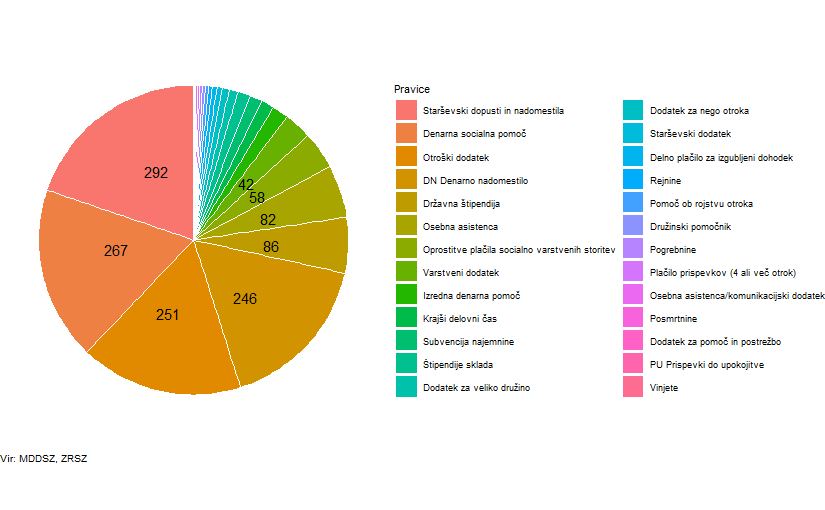 Slika 2 Pregled socialnih transferjev za leto 2020, število upravičencev v 1000 osebah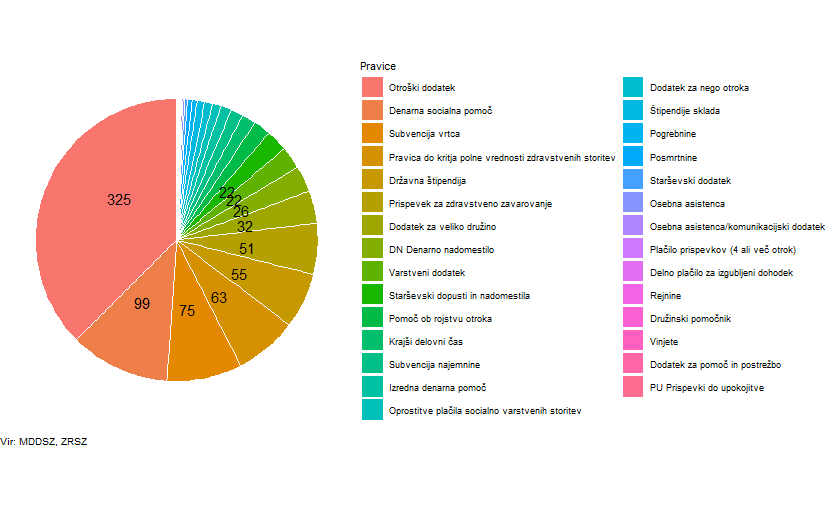 Opomba: Razvrščeno po znesku oz. številu upravičenih, vključeni so tudi transferji ZRSZ. Število upravičencev je mesečno povprečje v letu, razen za pravice: pogrebnine, posmrtnine, dodatek za veliko družino in vinjete, kjer je število seštevek vseh upravičencev v posameznih mesecih. Pri otroškem dodatku je prikazano število otrok. Slika 3 Izdatki za socialne transferje po statističnih regijah v letu 2020, v mio EUR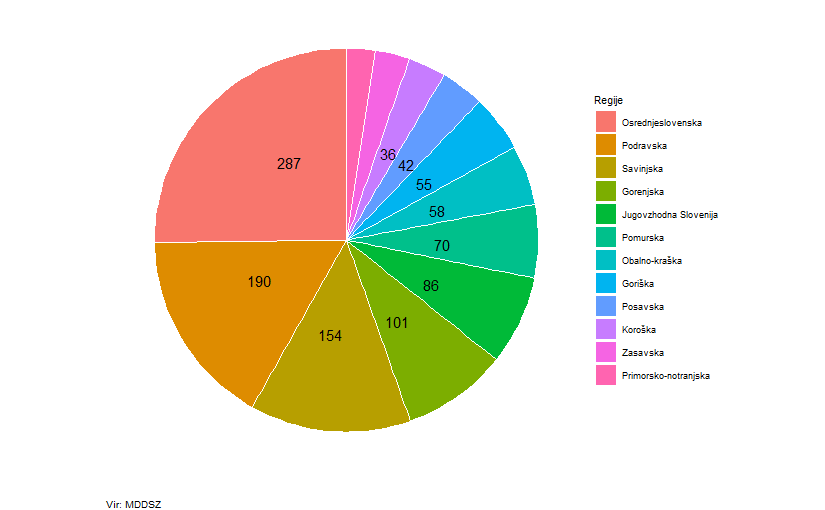 Opomba: Skupni znesek izdatkov je izračunan iz trenutno razpoložljivih podatkov. Transferji iz naslova osebne asistence v izračune niso vključeni. Slika 4 Izdatki za socialne transferje po statističnih regijah na 100.000 prebivalcev v letu 2020, v mio EUR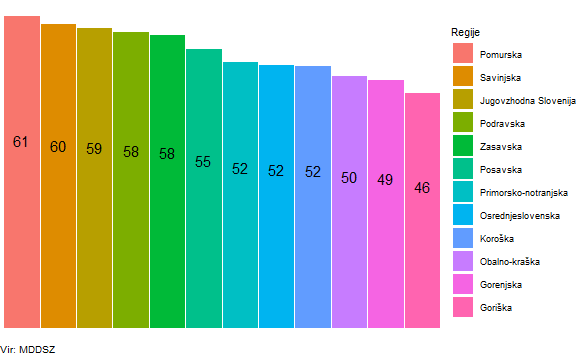 Mesečna dinamika transferjevTabela 1 Izdatki za socialne transferje po pravicah, leto 2021, v EURTabela 2 Število upravičencev do socialnih transferjev po pravicah, leto 2021Tabela 3 Povprečni mesečni znesek na upravičenca v letu 2021 do socialnih transferjev po pravicahSlika 5 Izplačila socialnih transferov po pravicah v času, izdatki v mio EUR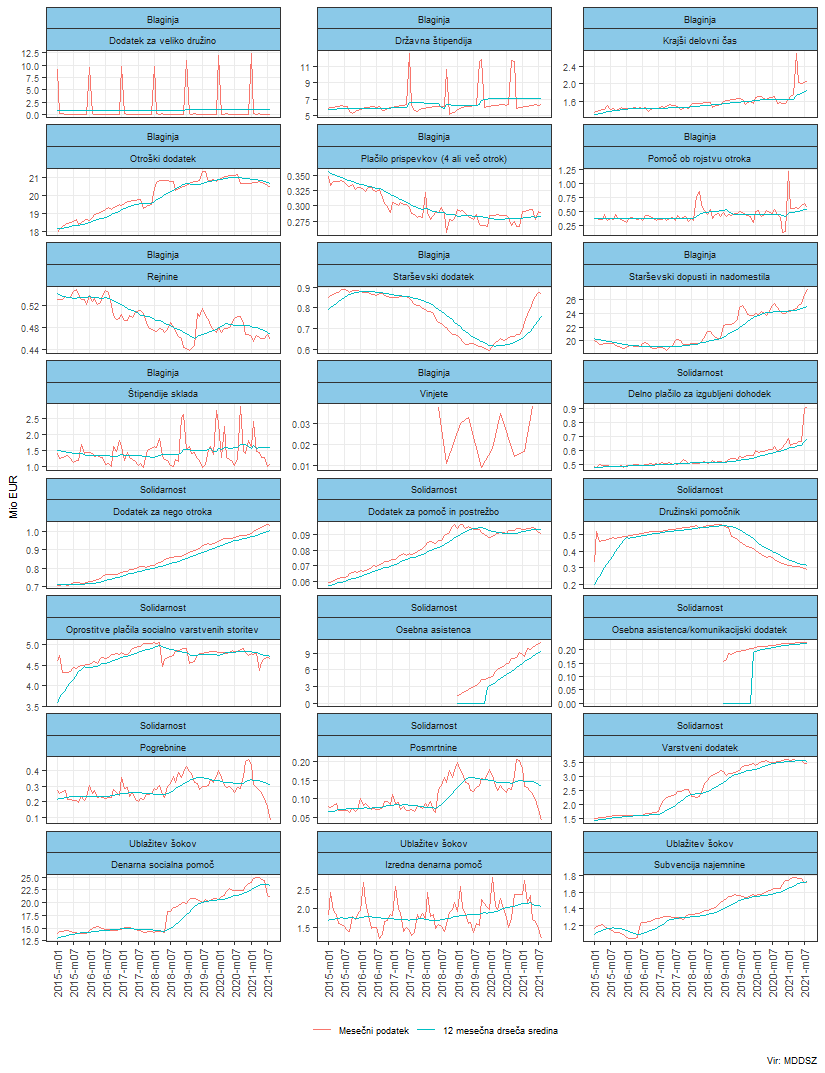 Slika 6 Število upravičencev do socialnih transferov, v 1000 osebah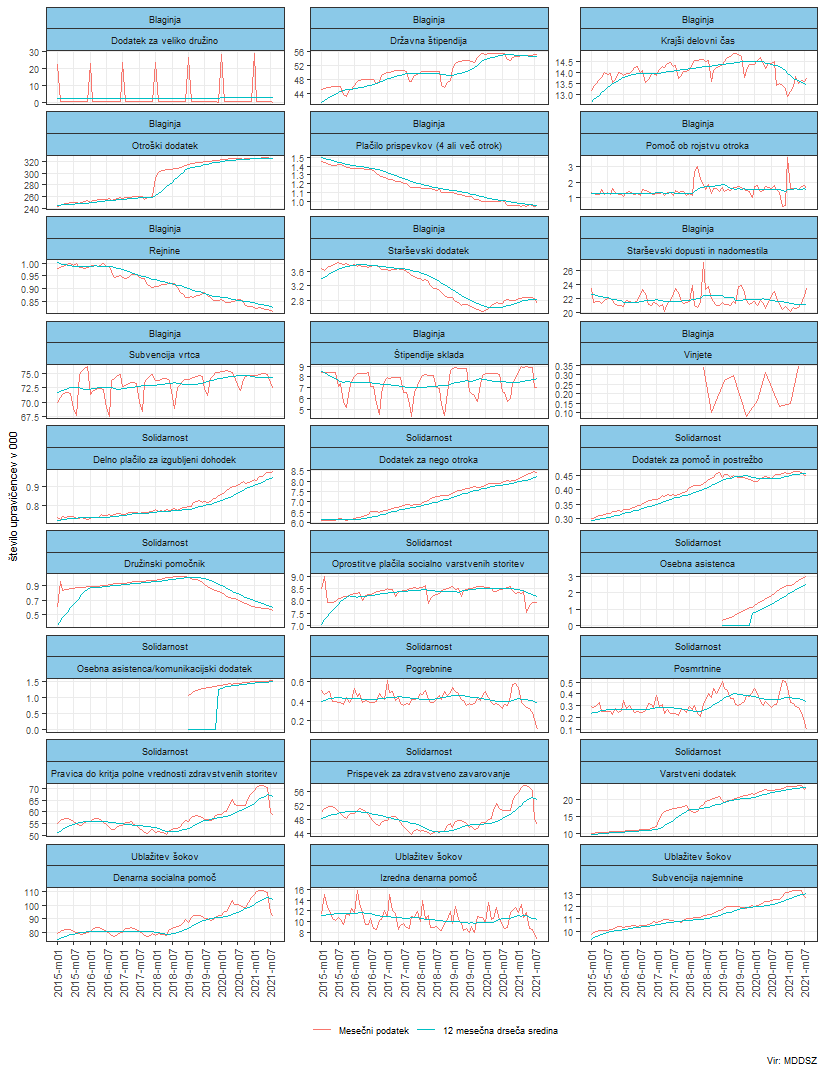 Slika 7 Transferji ZRSZ, izdatki in število upravičencev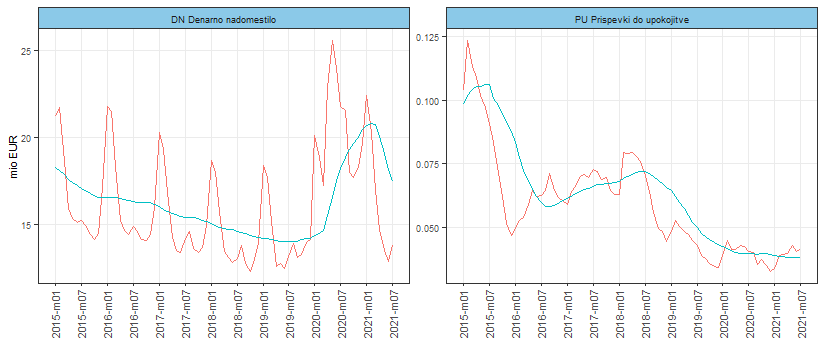 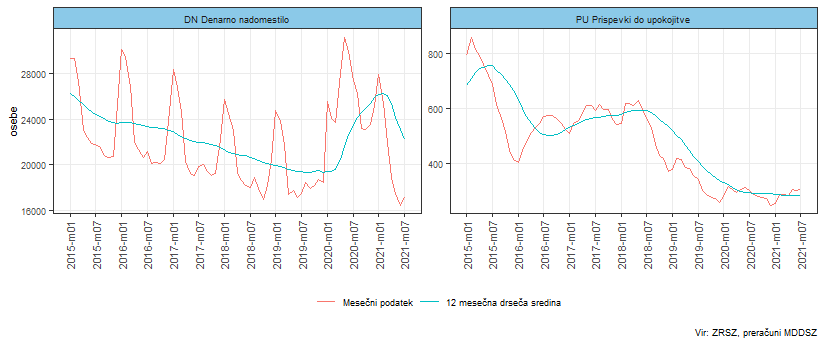 Slika 8 Medletne rasti izdatkov po pravicah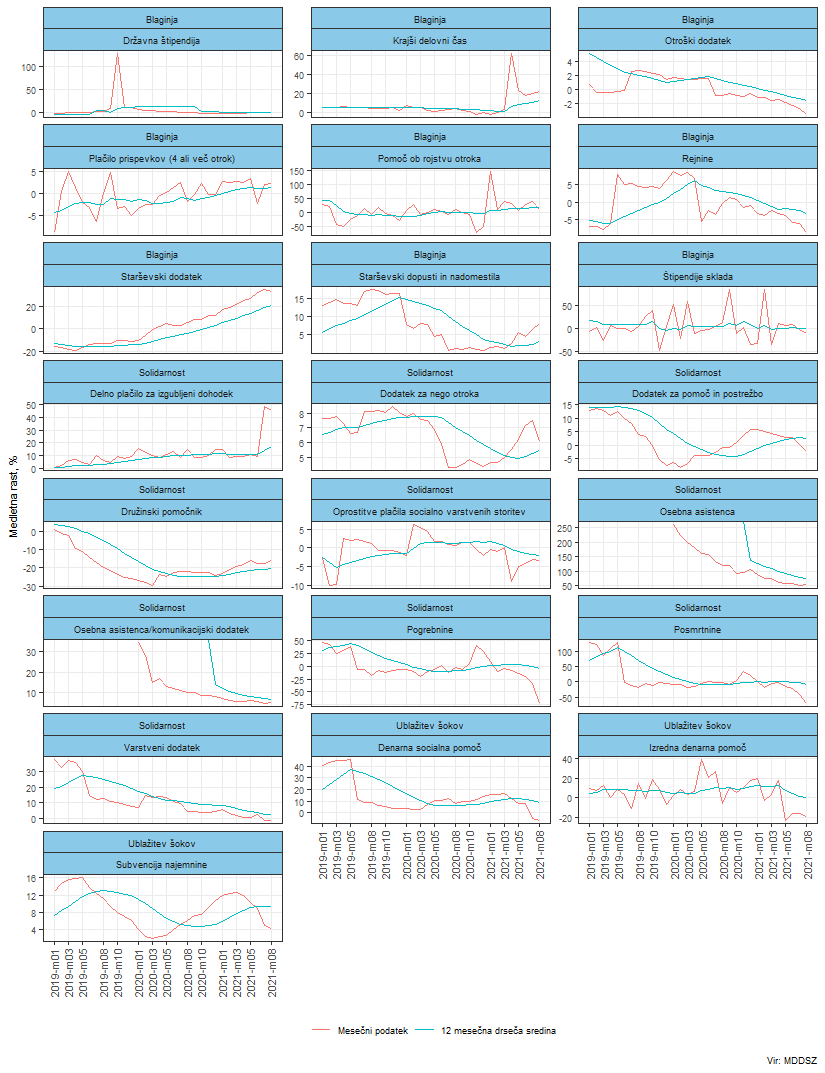 Slika 9 Medletne rasti števila upravičencev po pravicah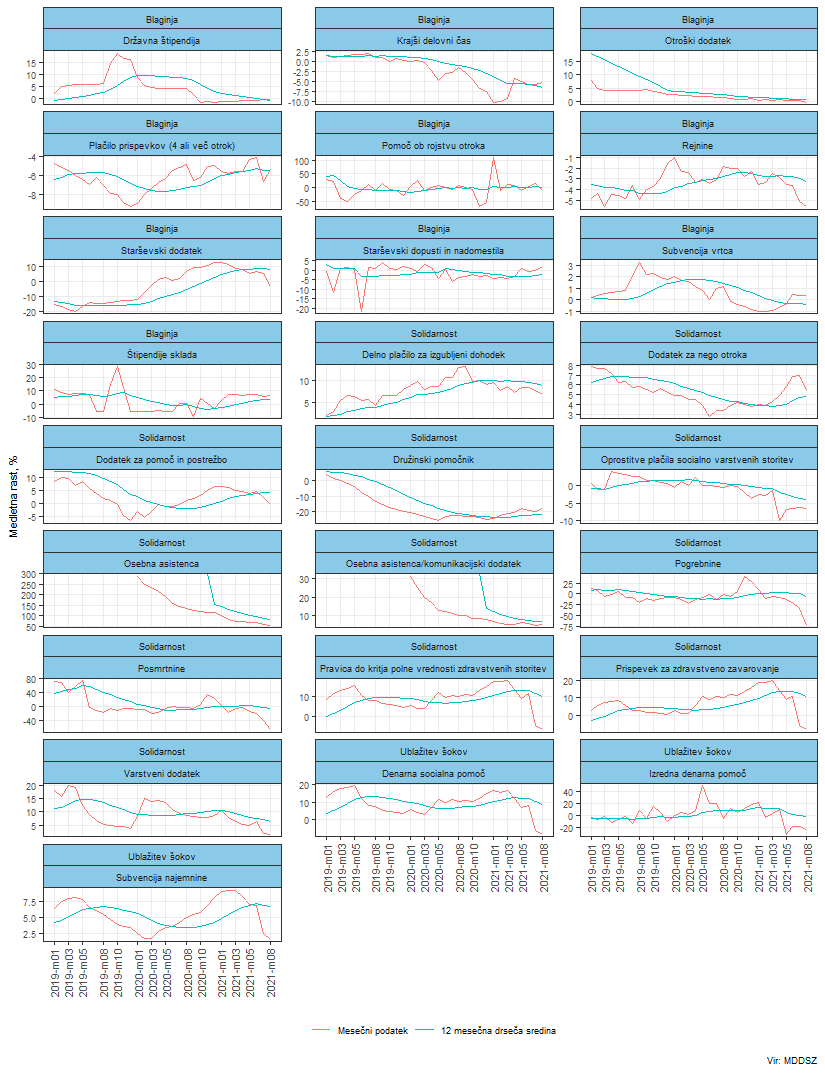 Slika 10 Transferi ZRSZ, medletne rasti izdatkov in števila upravičencev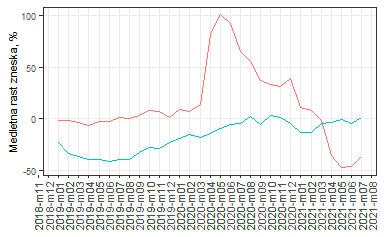 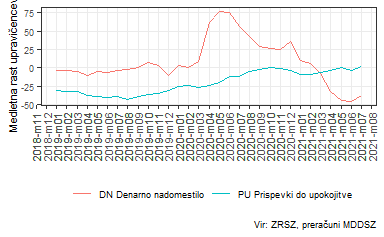 Slika 11 Zneski na upravičenca po pravicah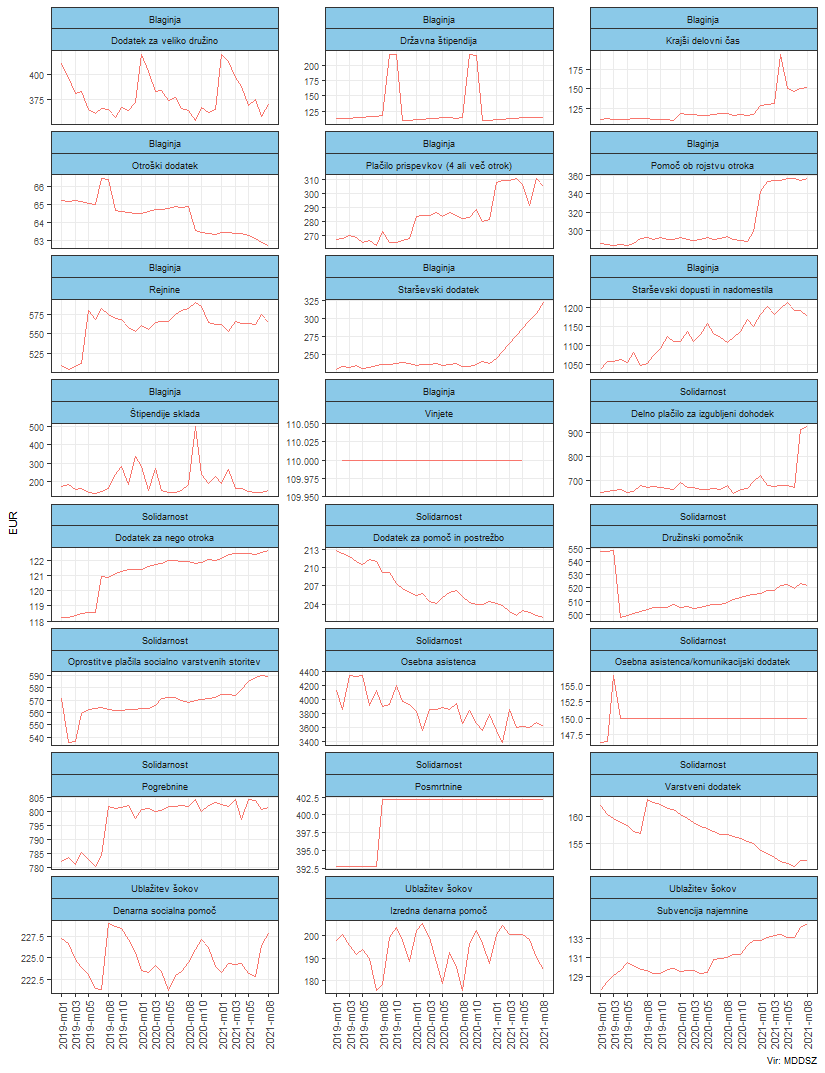 Letni podatkiSlika 12 Letni podatki po pravicahOpomba: Pri posameznih pravicah je število upravičencev izračunano kot mesečno povprečje, razen DVD, POS, POG, PRO in VI. Pri otroškem dodatku je prikazano število otrok.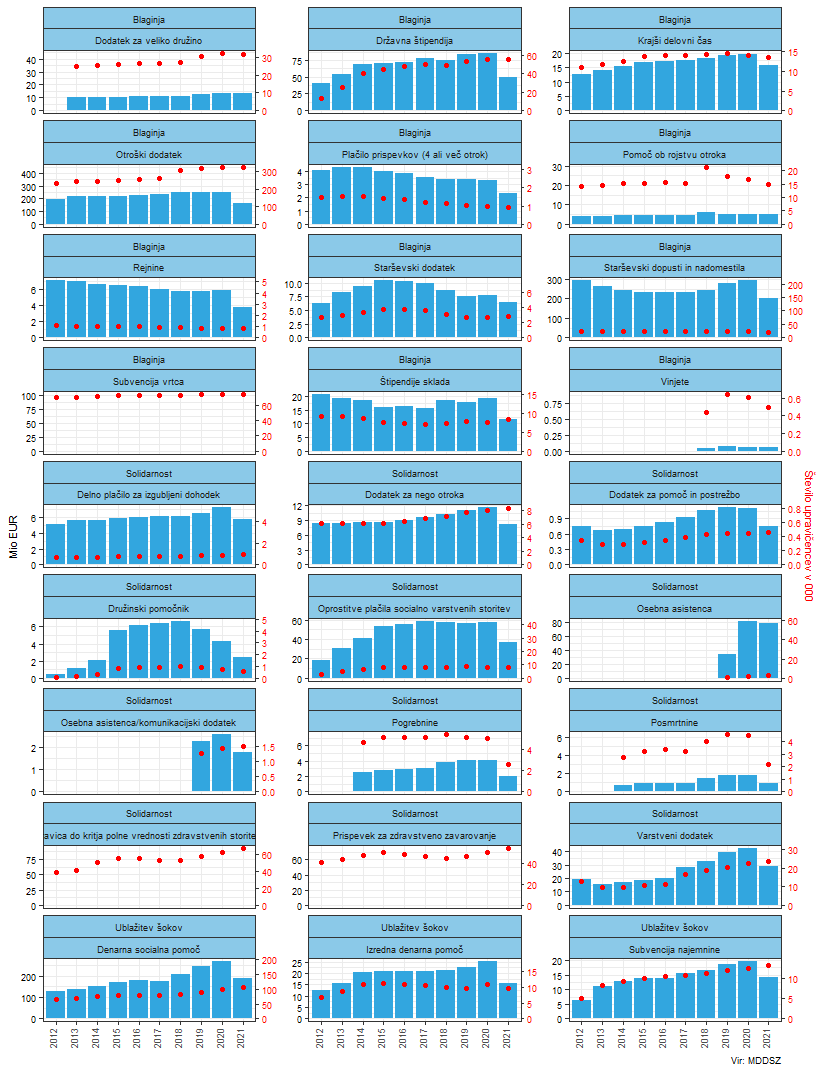 Slika 13 Izplačila socialnih transferov po regijah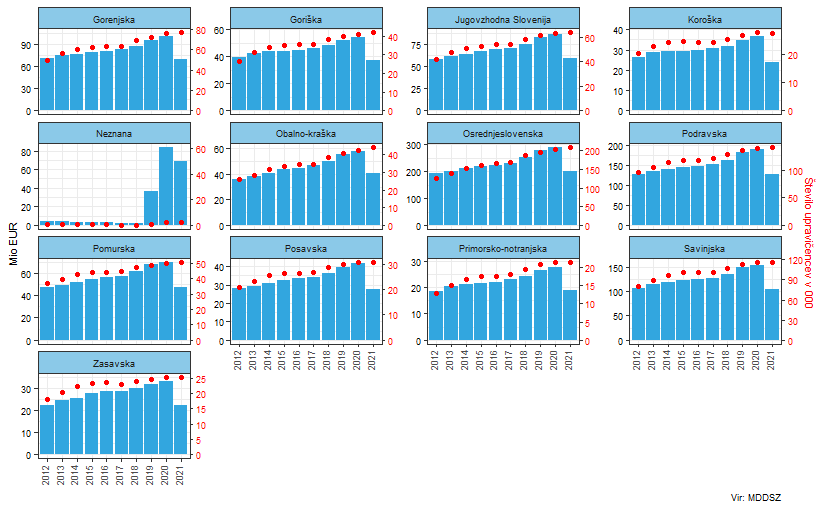 Opomba: Pravice, kjer ni podatka o regiji upravičenca, niso upoštevane v izračun. Slika 13 Letni podatki glede na dohodkovni razred; otroški dodatek, državna štipendija in subvencija vrtca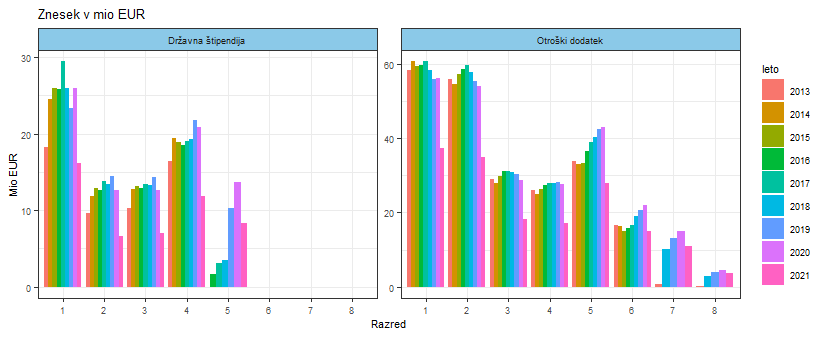 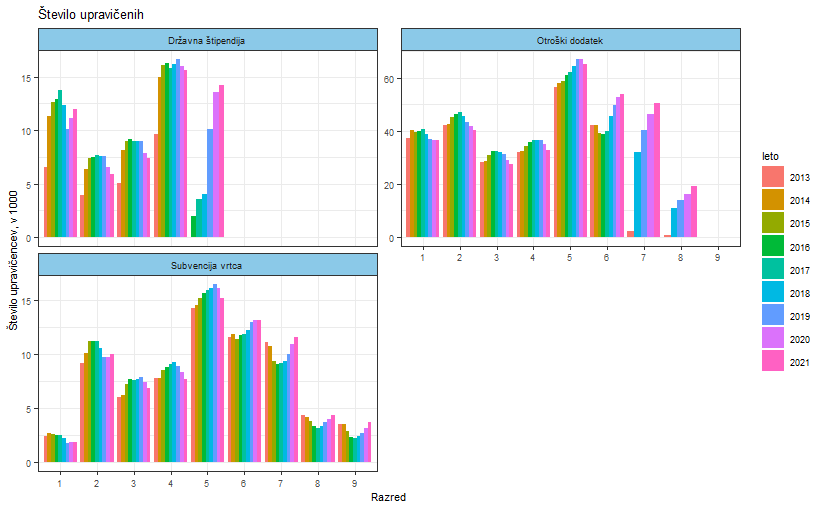 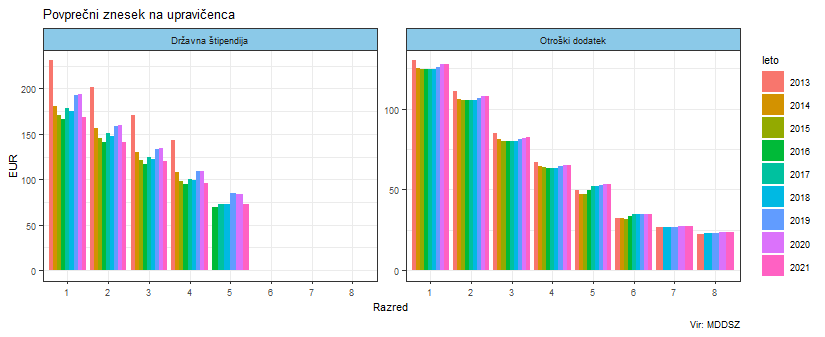 Opomba: Pri pravicah otroškem dodatku in državni štipendiji je število upravičencev izračunano kot mesečno povprečje. Pri subvenciji vrtca in otroškem dodatku je prikazano število otrok. Slika 14 Letni podatki glede na tip družine; denarna socialna pomoč, izredna denarna socialna pomoč in varstveni dodatek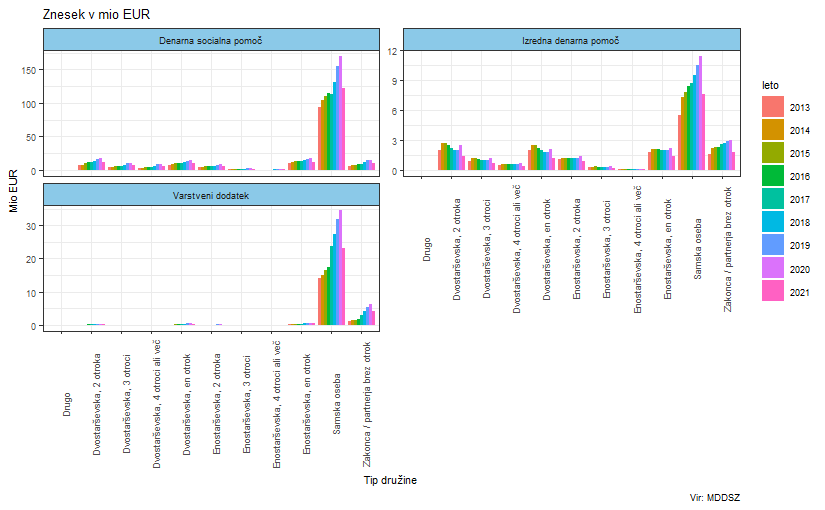 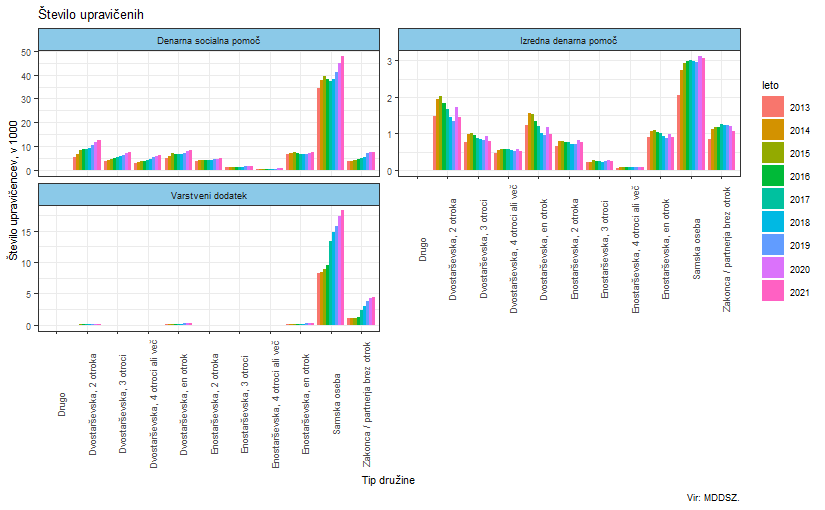 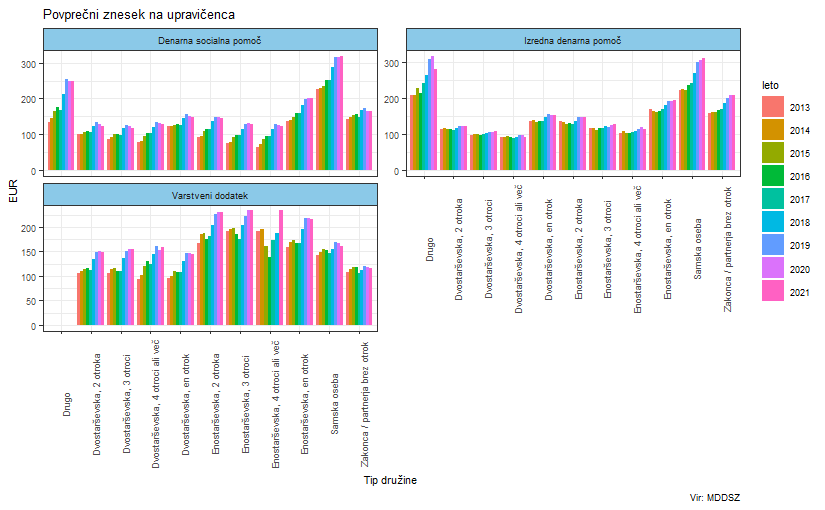 Slika 15 Število upravičencev do pravic glede na starost upravičenca; denarna socialna pomoč, izredna denarna socialna pomoč in varstveni dodatek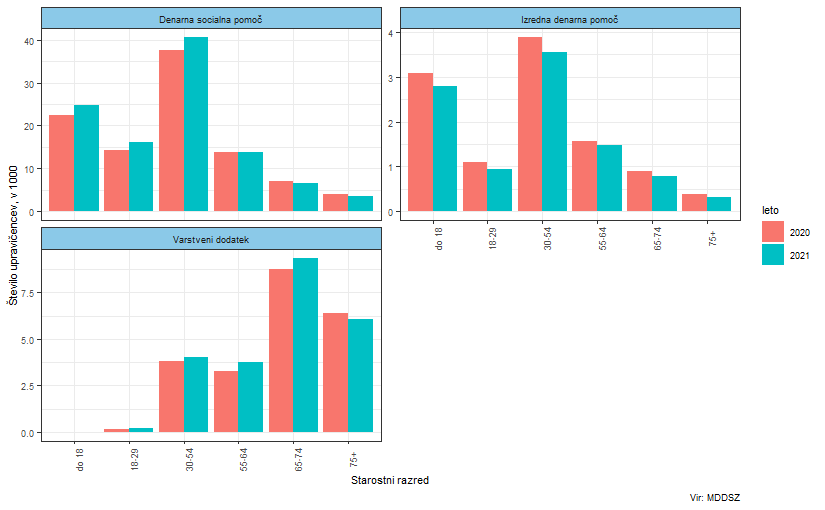 Slika 16 Število upravičencev do pravic glede na starost upravičenca in tip družineDenarna socialna pomoč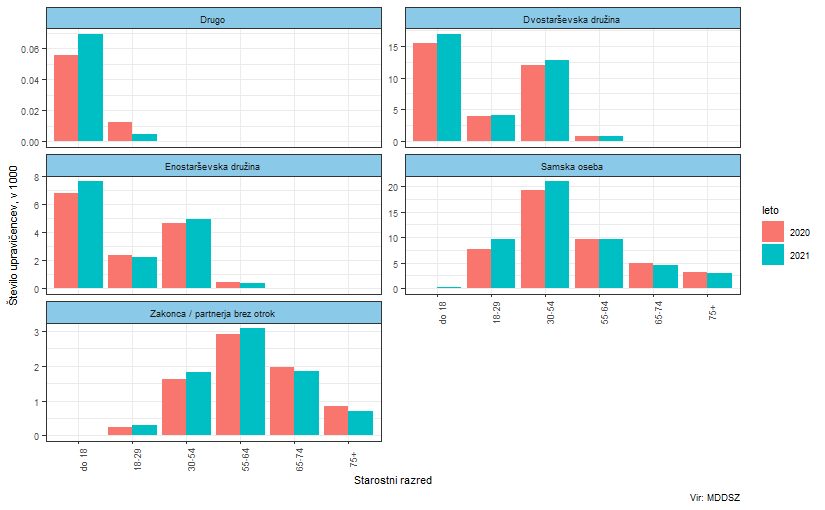 Varstveni dodatek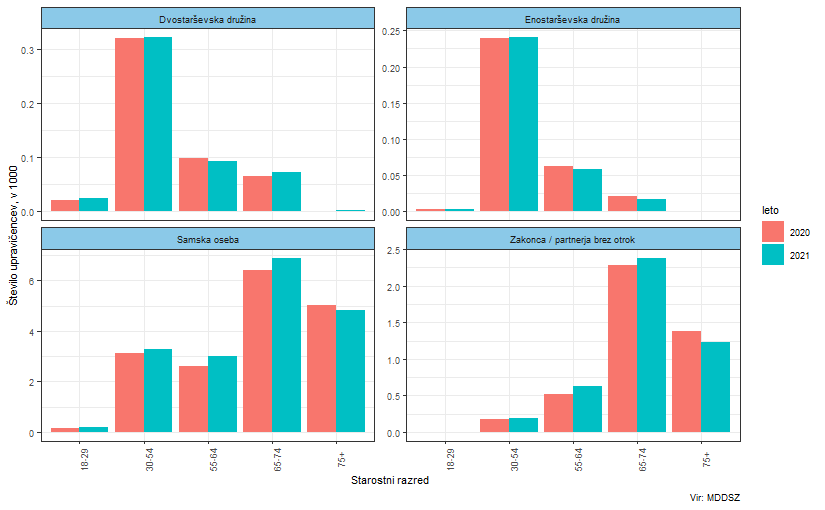 Izredna denarna socialna pomoč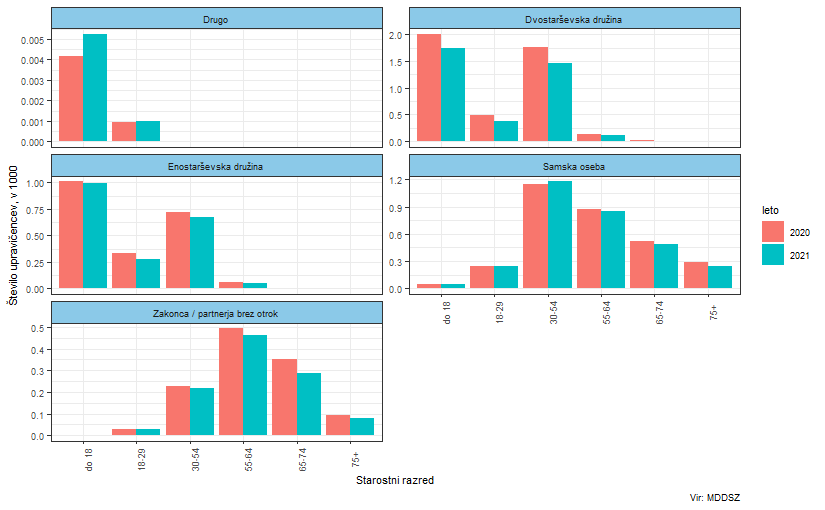 Slika 17 Število upravičencev do pravic glede na starost in spol upravičencaDenarna socialna pomoč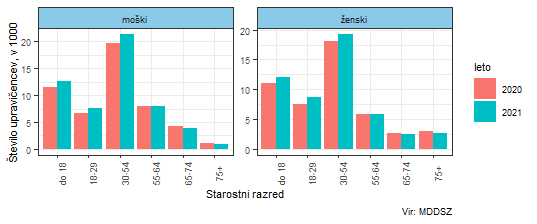 Varstveni dodatek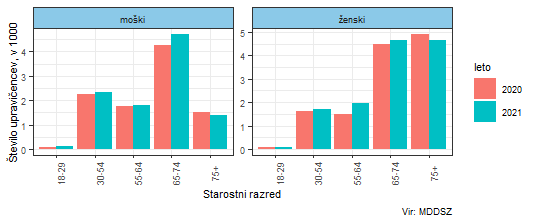 Izredna denarna socialna pomočLetni podatki na prebivalcaSlika 18 Letni podatki po pravicah in statističnih regijah glede na 100.000 prebivalcevBlaginja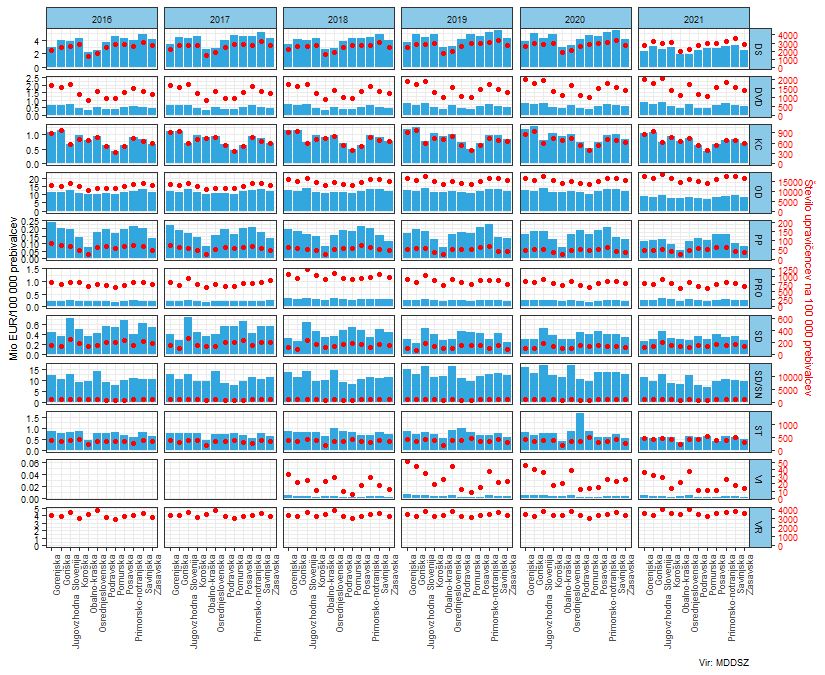 Solidarnost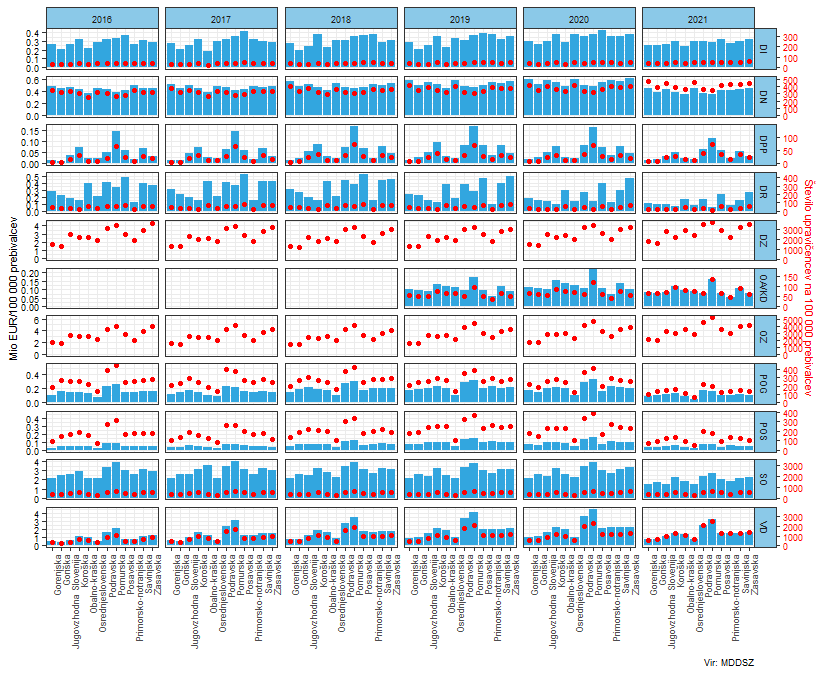 Ublažitev šokov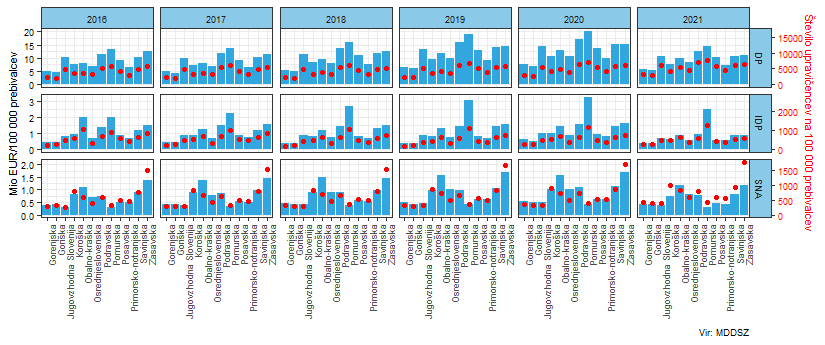 Starševski dopusti in nadomestilaTabela 4 Povprečni mesečni znesek na upravičenca v letu 2021 do starševskih nadomestil po pravicahSlika 19 Mesečna dinamika transferjev starševskih nadomestil, izdatki in število upravičencev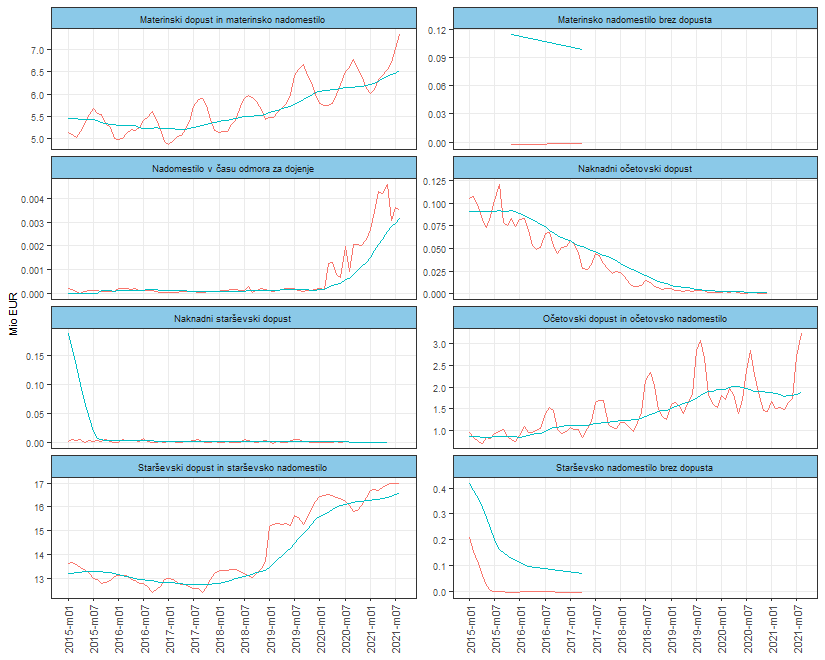 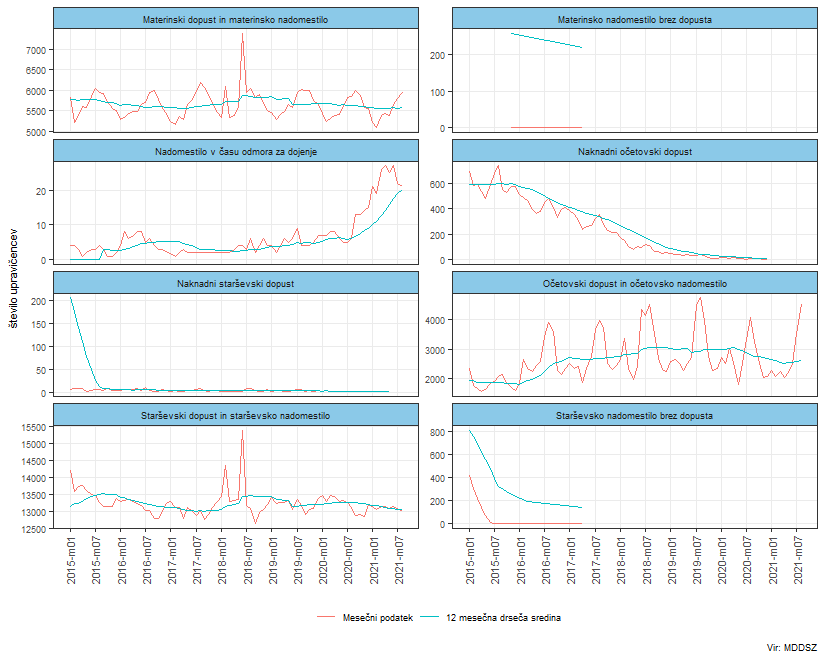 Slika 20 Medletne rasti izdatkov in števila upravičencev do starševskih nadomestil po pravicah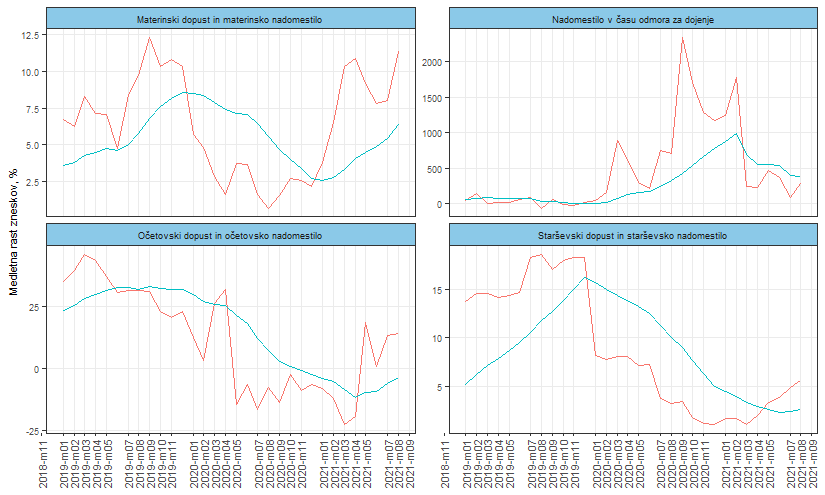 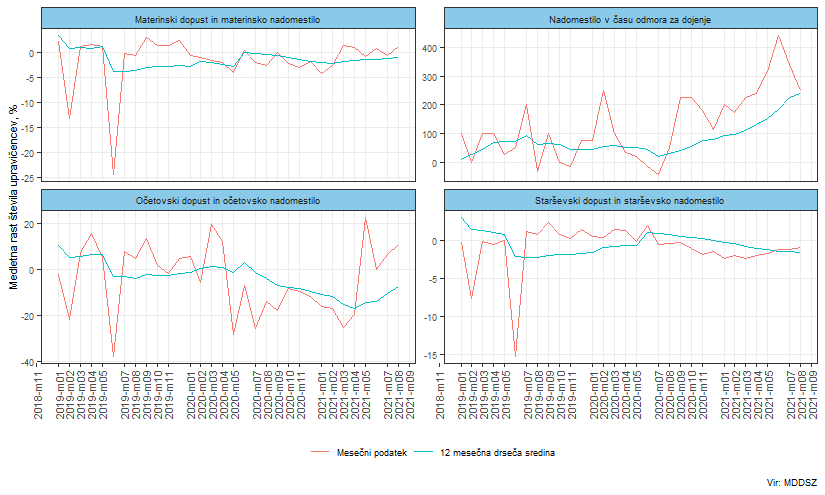 Oprostitve plačil socialno varstvenih storitevTabela 5 Povprečni mesečni znesek na upravičenca v letu 2021 do oprostitev plačil socialno varstvenih storitev po pravicahSlika 21 Mesečna dinamika oprostitev plačil socialno varstvenih storitev po pravicah, izdatki in število upravičencev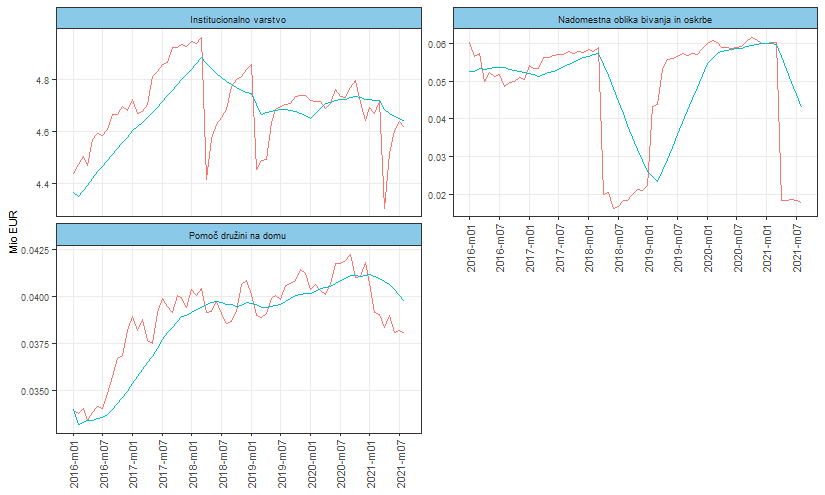 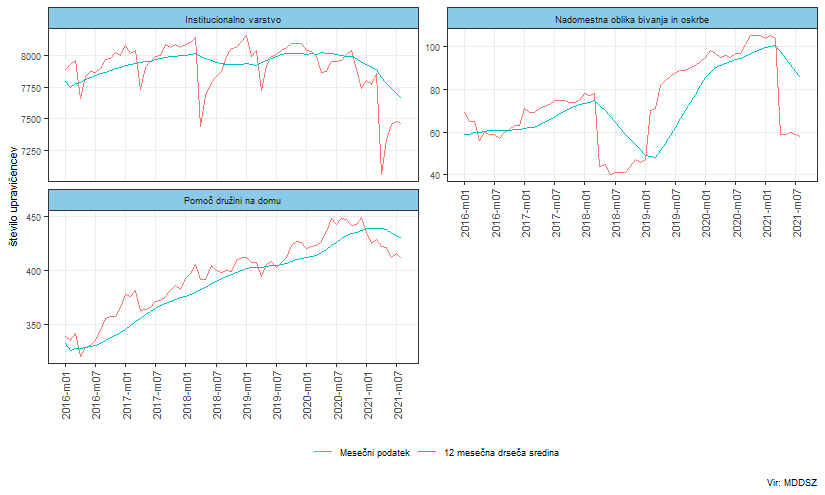 Slika 22 Medletne rasti izdatkov in števila upravičencev do oprostitev plačil socialno varstvenih storitev po pravicah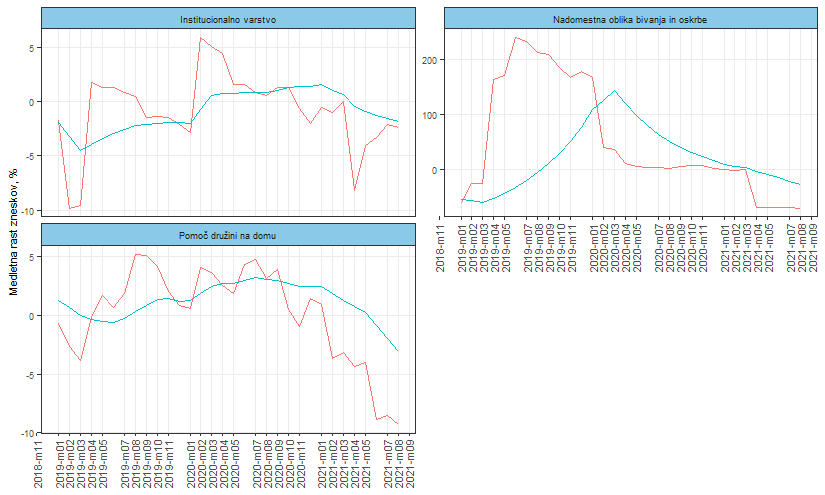 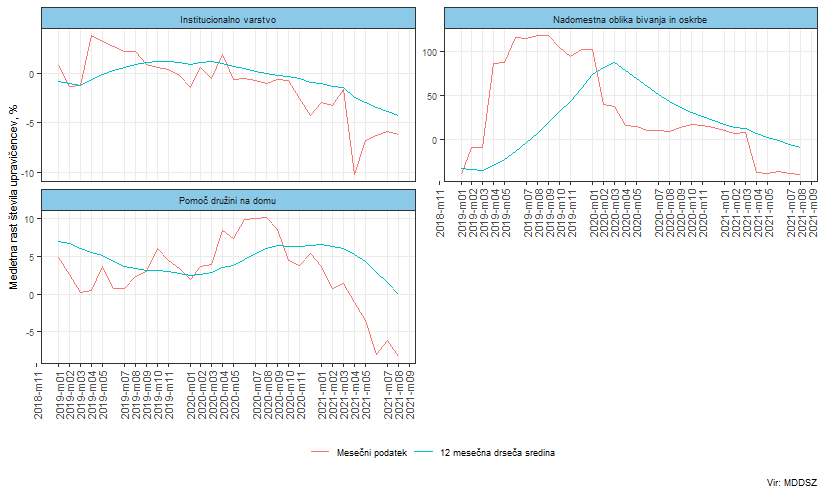 Opis pravicTabela 12 Klasifikacija pravic glede na funkcijo, vsebino in način prejemanjaDenarna socialna pomoč je socialno varstveni prejemek, do katerega so upravičene osebe, ki si zase in za svoje družinske člane iz upravičenih razlogov ne morejo zagotoviti minimalnega dohodka za preživetje.Varstveni dodatek je socialno varstven prejemek, do katerega so upravičene osebe, ki so oz. bi lahko bile upravičene do denarne socialne pomoči in so trajno nezaposljive, trajno nezmožne za delo ali nezaposlene starejše od 63/65 let.Izredna denarna socialna pomoč je namenjena kritju izrednih stroškov, ki so vezani na preživljanje in jih z lastnim dohodkom ali lastnim dohodkom družine ni mogoče pokriti. Namenjena je tudi v primeru, če se oseba ali družina iz razlogov, na katere ni imela vpliva, znajde v položaju materialne ogroženosti. Dodeli se v obliki enkratnega zneska ali za obdobje od 3 do 6 mesecev.Prispevek za zdravstveno zavarovanje je pravica do katere so upravičeni upravičenci do delne denarne socialne pomoči, ki niso zaposleni.Pravica do kritja polne vrednosti zdravstvenih storitev je pravica do katere so upravičeni upravičenci do delne denarne socialne pomoči, ne glede na status aktivnosti.Dodatek za pomoč in postrežbo ni samostojna pravica. Upravičencu do denarne socialne pomoči oz. varstvenega dodatka, ki mu je zaradi starosti, bolezni ali invalidnosti za opravljanje osnovnih življenjskih potreb nujna pomoč druge osebe in ne prejema dodatka za tujo nego in pomoč po drugih predpisih, se denarna socialna pomoč poveča za dodatek za pomoč in postrežbo. V poročilu dodatek za pomoč in postrežbo prikazujemo ločeno od osnovnih pravic, denarne socialne pomoči ali varstvenega dodatka.Otroški dodatek je denarni prejemek, s katerim se staršem zagotovi sredstva za preživljanje, vzgojo in izobraževanje otroka.Dodatek za veliko družino je družinski letni prejemek, namenjen družini s tremi ali več otroci.Državna štipendija je namenjena dijakom in študentom, ki se izobražujejo in izhajajo iz socialno šibkejših družin.Pravica do plačila pogrebnine je posebna oblika izredne denarne socialne pomoči kot pomoč pri kritju stroškov pogreba.Pravica do plačila posmrtnine je posebna oblika izredne denarne socialne pomoči po smrti družinskega člana.Rejnine Rejnik je za otroka v rejništvu upravičen do mesečne rejnine, ki zajema oskrbnino in plačilo dela. Rejnikom, ki opravljajo rejniško dejavnost kot poklic, se poleg rejnine zagotovi tudi plačilo prispevkov za socialno varnost.Dodatek za nego otroka je denarni dodatek za otroka, ki potrebuje posebno nego in varstvo.Starševski dodatek je denarna pomoč staršem, kadar po rojstvu otroka niso upravičeni do nadomestil po ZSDP.Pomoč ob rojstvu otroka je enkratni denarni prejemek, namenjen nakupu opreme za otroka. Pred ZSDP-1 se je namesto denarnega prejemka lahko zagotovila oprema v obliki zavitka.Krajši delovni čas je pravica do dela s krajšim delovnim časom enega od staršev, ki otroka dejansko neguje in varuje.Plačilo prispevkov v primeru štirih ali več otrok je pravica, ki jo lahko uveljavlja eden od staršev, ki zapusti trg dela zaradi nege in varstva štirih ali več otrok. V tem času ima pravico do plačila prispevkov za socialno varnost od minimalne plače do končanega prvega razreda osnovne šole najmlajšega otroka.Delno plačilo za izgubljeni dohodek je osebni prejemek vlagatelja v višini polnega ali sorazmernega dela minimalne plače, ki izhaja iz zavarovanja za starševsko varstvo in je vezan na plačilo prispevkov za starševsko varstvo. Do pravice delnega plačila za izgubljeni dohodek je vlagatelj upravičen na podlagi pozitivnega mnenja zdravniške komisije o težki telesni ali duševni okvari oziroma motnji otroka.Osebna asistenca je zbir storitev, ki ljudem, ki v vsakdanjem življenju potrebujejo pomoč drugega, omogoča neodvisno in bolj kakovostno življenje. Do osebne asistence je ne glede na njegov oz. njen dohodek in premoženje upravičen vlagatelj, ki: (i) zaradi invalidnosti potrebuje pomoč pri opravljanju aktivnosti, vezanih na samostojno osebno in družinsko življenje, vključevanje v okolje, izobraževanje in zaposlitev; (ii)je državljan RS s stalnim bivališčem v Republiki Sloveniji ali tujec, ki ima stalno prebivališče v RS; (iii) je star od 18 do 65 let; (iv) živi ali bi želel živeti v samostojnem ali skupnem gospodinjstvu zunaj celodnevne institucionalne oskrbe in (v) potrebuje pomoč najmanj 30 ur tedensko.Komunikacijski dodatek je pravica, ki se lahko dodeli gluhi, slepi ali gluhoslepi osebi, ki izmed storitev osebne asistence potrebuje zgolj pomoč pri komunikaciji in spremstvu.Starševsko nadomestilo in starševski dopust izhajata iz zavarovanja za starševsko varstvo in sta vezana na plačilo prispevkov za starševsko varstvo. Sklop SN/SD zajema različne vrste nadomestil in dopustov, ki sovpadajo z istoimenskimi moduli, vsem pa je skupno, da je to pravica do odsotnosti z dela zaradi poroda oziroma nege in varstva otroka tiste osebe, ki otroka dejansko neguje in varuje, in pravica te osebe do pripadajočega nadomestila.Materinski dopust in nadomestilo (nekdaj “porodniški dopust in nadomestilo”)Materinski dopust brez nadomestila (nekdaj “porodniško nadomestilo brez dopusta”)Starševski dopust in nadomestilo (nekdaj “dopust in nadomestilo za nego in varstvo otroka”)Starševsko nadomestilo brez dopusta (nekdaj “nadomestilo za nego in varstvo otroka brez dopusta”)Naknadni starševski dopust in nadomestilo (nekdaj “naknadni dopust in nadomestilo za nego in varstvo otroka”)Naknadno starševsko nadomestilo brez dopusta (nekdaj “naknadno nadomestilo za nego in varstvo otroka brez dopusta”)Očetovski dopust in nadomestilo ter očetovsko nadomestilo brez dopustaOčetovski dopust in nadomestilo za posvojitelje ter očetovsko nadomestilo brez dopusta za posvojiteljeStarševski dopust in nadomestilo za posvojitelje (nekdaj “posvojiteljski dopust in nadomestilo”) ter starševsko nadomestilo za posvojitelje brez dopusta (nekdaj “posvojiteljsko nadomestilo brez dopusta”)Nadomestilo/plačilo prispevkov v času odmora za dojenjeOprostitve plačila socialno varstvenih storitev. Upravičenci in njihovi zavezanci so dolžni plačati storitev institucionalnega varstva. Le ti so lahko delno ali v celotni oproščeni plačila storitev v skladu z merili za določanje oprostitev pri plačilih socialno varstvenih storitev. Višina oprostitve in prispevkov k plačilu socialno varstvene storitve se določi na podlagi materialnega stanja vlagatelja.Oprostitev upravičenca se določi kot razlika med vrednostjo storitve in njegovim prispevkom, oprostitev zavezanca pa kot razlika med višino oprostitve upravičenca in prispevkom zavezanca v skladu z Zakonom o uveljavljanju pravic iz javnih sredstev. Pravice iz tega sklopa obsegajo:Institucionalno varstvoPomoč družini na domuNadomestna oblika bivanja ali oskrbe zunaj mreže javne službe za upravičence do institucionalnega varstvaDružinski pomočnik. invalidni osebi zagotavlja oskrbo v domačem okolju, namesto celodnevnega institucionalnega varstva. Družinski pomočnik ima pravico do delnega plačila za izgubljeni dohodek ali do sorazmernega dela plačila za izgubljeni dohodek, če poleg opravljanja nalog družinskega pomočnika ostaja v delovnem razmerju s krajšim delovnim časom od polnega.Subvencija vrtca. Višina plačila vrtca se ugotavlja glede na povprečni mesečni dohodek na osebo in se določi v odstotku od cene programa za vrtec in na podlagi uvrstitve v dohodkovni razred.Štipendije sklada:Zoisova štipendija je namenjena najboljšim dijakom in študentom kot spodbuda za doseganje izjemnih dosežkov in s tem ustvarjanje dodane vrednosti na področju znanja, raziskovanja in razvojne dejavnosti.Štipendija za deficitarne poklice je namenjena spodbujanju mladih za vpis v izobraževalne programe za poklice, ki so prepoznani kot deficitarni.Štipendije Ad futura so namenjene spodbujanju mednarodne mobilnosti dijakov, študentov in strokovnjakov.Štipendija za Slovence v zamejstvu in po svetu je namenjena pripadnikom avtohtone slovenske narodne skupnosti v sosednjih državah za študij v tujini.Sofinanciranje znanstvenoraziskovalne mobilnosti je namenjeno usposabljanju raziskovalcev v tujini ter za znanstveno raziskovanje tujcev v Sloveniji.Vir: MDDSZUkrepObdobjePrejemnikiFinančni učinek (mio eur)Povprečje/prejemnika (eur)2020Enkratni solidarnostni dodatek za upokojencepokojnineApril287.38062,2216,3invalidska nadomestilaApril14.8444,3289,2Enkratni solidarnostni dodatek ranljivim skupinam DSP/VDApril49.7287,5150,0Povečan znesek dodatka za velike družineApril29.1503,4118,0Enkratni solidarnostni dodatek študentom April52.1807,8150,0Dodatek otroškemu dodatkuJunij191.2725,730,02021Enkratni solidarnostni dodatek za upokojenceJanuar299.89568,0226,7Enkratni solidarnostni dodatek študentom Januar54.2498,1150,0Dodatek otroškemu dodatku (št. otrok)Januar329.16816,550,0Povečan znesek dodatka za velike družineJanuar31.5873,7118,2Višji dodatek za nego otrokaJanuar8.0002,4300,0Vir: ZPIZ, MDDSZ in FSVir: ZPIZ, MDDSZ in FSVir: ZPIZ, MDDSZ in FSVir: ZPIZ, MDDSZ in FSVir: ZPIZ, MDDSZ in FSVir: ZPIZ, MDDSZ in FSFunkcijaPravicaVrsta praviceSkupni izdatki I-VIIIMedletna rast (%) I-VIII 21/I-VIII 20Izdatki v mesecu VIIIMedletna rast (%) VIII 21/VIII 20BlaginjaVinjeteprejemek54.2303,4--BlaginjaPlačilo prispevkov (4 ali več otrok)pravica iz zavarovanja2.317.6802,0287.7952,3BlaginjaRejninestoritev3.694.071-4,6457.780-8,5BlaginjaPomoč ob rojstvu otrokaprejemek5.239.78437,8567.2878,2BlaginjaStarševski dodatekprejemek6.416.50126,5870.63332,8BlaginjaŠtipendije skladaprejemek11.609.817-1,91.095.023-11,1BlaginjaDodatek za veliko družino**prejemek13.122.3242,042.563-51,9BlaginjaKrajši delovni časpravica iz zavarovanja15.971.96018,02.087.13121,9BlaginjaDržavna štipendijaprejemek50.014.897-0,56.366.3430,6BlaginjaOtroški dodatekprejemek165.047.596-1,920.399.925-3,5BlaginjaStarševski dopusti in nadomestilapravica iz zavarovanja202.846.0584,127.554.6298,0SolidarnostDodatek za pomoč in postrežbo*prejemek743.8612,990.592-2,1SolidarnostPosmrtnineprejemek883.187-19,939.816-68,5 ***SolidarnostOsebna asistenca/komunikacijski dodatekstoritev1.808.2505,9228.4505,3SolidarnostPogrebnineprejemek2.046.368-17,480.949-72,0 ***SolidarnostDružinski pomočnikstoritev2.441.869-18,6292.200-16,2SolidarnostDelno plačilo za izgubljeni dohodekpravica iz zavarovanja5.744.78819,7910.35245,5SolidarnostDodatek za nego otrokaprejemek8.142.6355,91.030.0426,1SolidarnostVarstveni dodatekprejemek28.551.9751,53.474.761-1,6SolidarnostOprostitve plačila socialno varstvenih storitevsubvencija37.345.254-3,24.673.456-3,3SolidarnostOsebna asistencastoritev78.812.95063,410.964.96453,9Ublažitev šokovSubvencija najemninesubvencija14.027.2079,61.714.9674,4Ublažitev šokovIzredna denarna pomočprejemek15.665.362-4,21.234.030-19,0Ublažitev šokovDenarna socialna pomočprejemek189.778.7058,120.924.543-6,7*Pravica dodatek za pomoč in postrežbo ni samostojna, dodeljuje se v okviru varstvenega dodatka ali denarne socialne pomoči.; **Dodatek za veliko družino se izplačuje enkrat letno. Podatek za zadnji mesec je odraz vlog zaradi sprememb št. otrok med letom in je zelo variabilen. *** Podatki niso dokončni, saj je ti pravici mogoče uveljavljati še 1 leto po smrti osebe.*Pravica dodatek za pomoč in postrežbo ni samostojna, dodeljuje se v okviru varstvenega dodatka ali denarne socialne pomoči.; **Dodatek za veliko družino se izplačuje enkrat letno. Podatek za zadnji mesec je odraz vlog zaradi sprememb št. otrok med letom in je zelo variabilen. *** Podatki niso dokončni, saj je ti pravici mogoče uveljavljati še 1 leto po smrti osebe.*Pravica dodatek za pomoč in postrežbo ni samostojna, dodeljuje se v okviru varstvenega dodatka ali denarne socialne pomoči.; **Dodatek za veliko družino se izplačuje enkrat letno. Podatek za zadnji mesec je odraz vlog zaradi sprememb št. otrok med letom in je zelo variabilen. *** Podatki niso dokončni, saj je ti pravici mogoče uveljavljati še 1 leto po smrti osebe.*Pravica dodatek za pomoč in postrežbo ni samostojna, dodeljuje se v okviru varstvenega dodatka ali denarne socialne pomoči.; **Dodatek za veliko družino se izplačuje enkrat letno. Podatek za zadnji mesec je odraz vlog zaradi sprememb št. otrok med letom in je zelo variabilen. *** Podatki niso dokončni, saj je ti pravici mogoče uveljavljati še 1 leto po smrti osebe.*Pravica dodatek za pomoč in postrežbo ni samostojna, dodeljuje se v okviru varstvenega dodatka ali denarne socialne pomoči.; **Dodatek za veliko družino se izplačuje enkrat letno. Podatek za zadnji mesec je odraz vlog zaradi sprememb št. otrok med letom in je zelo variabilen. *** Podatki niso dokončni, saj je ti pravici mogoče uveljavljati še 1 leto po smrti osebe.*Pravica dodatek za pomoč in postrežbo ni samostojna, dodeljuje se v okviru varstvenega dodatka ali denarne socialne pomoči.; **Dodatek za veliko družino se izplačuje enkrat letno. Podatek za zadnji mesec je odraz vlog zaradi sprememb št. otrok med letom in je zelo variabilen. *** Podatki niso dokončni, saj je ti pravici mogoče uveljavljati še 1 leto po smrti osebe.*Pravica dodatek za pomoč in postrežbo ni samostojna, dodeljuje se v okviru varstvenega dodatka ali denarne socialne pomoči.; **Dodatek za veliko družino se izplačuje enkrat letno. Podatek za zadnji mesec je odraz vlog zaradi sprememb št. otrok med letom in je zelo variabilen. *** Podatki niso dokončni, saj je ti pravici mogoče uveljavljati še 1 leto po smrti osebe.PravicaI-VIIMedletna rast (%) I-VII 21/I-VII 20VIIMedletna rast (%) VII 21/VII 20DN Denarno nadomestilo114.497.495-23,913.765.371-36,8PU Prispevki do upokojitve276.036-5,541.0231,3FunkcijaPravicaVrsta pravicePovprečno število I-VIIIMedletna rast (%) I-VIII 21/I-VIII 20Število v mesecu VIIIMedletna rast (%) VIII 21/VIII 20BlaginjaVinjete*prejemek4933,4--BlaginjaRejninestoritev819-3,8811-5,6BlaginjaPlačilo prispevkov (4 ali več otrok)pravica iz zavarovanja946-5,4944-5,4BlaginjaStarševski dodatekprejemek2.8496,32.706-3,1BlaginjaŠtipendije skladaprejemek8.3746,47.0066,7BlaginjaKrajši delovni časpravica iz zavarovanja13.457-6,813.737-5,3BlaginjaPomoč ob rojstvu otroka*prejemek14.89214,21.591-10,9BlaginjaStarševski dopusti in nadomestilapravica iz zavarovanja21.281-1,823.4461,7BlaginjaDodatek za veliko družino*prejemek31.4211,8115-52,7BlaginjaDržavna štipendijaprejemek54.985-0,955.163-0,5BlaginjaSubvencija vrtcasubvencija74.343-0,372.3600,4BlaginjaOtroški dodatek**prejemek326.4200,5325.170-0,2SolidarnostDodatek za pomoč in postrežboprejemek4584,1449-0,4SolidarnostDružinski pomočnikstoritev587-20,7560-18,2SolidarnostDelno plačilo za izgubljeni dohodekpravica iz zavarovanja9648,19846,8SolidarnostOsebna asistenca/komunikacijski dodatekstoritev1.5075,91.5235,3SolidarnostPosmrtnine*prejemek2.196-19,999-68,5SolidarnostPogrebnine*prejemek2.551-17,5101-72,0SolidarnostOsebna asistencastoritev2.72672,13.03956,1SolidarnostOprostitve plačila socialno varstvenih storitevsubvencija8.025-5,47.933-6,7SolidarnostDodatek za nego otrokaprejemek8.3125,38.3995,4SolidarnostVarstveni dodatekprejemek23.4725,522.8841,5SolidarnostPrispevek za zdravstveno zavarovanjesubvencija54.5219,546.532-8,1SolidarnostPravica do kritja polne vrednosti zdravstvenih storitevsubvencija67.5169,058.330-7,0Ublažitev šokovIzredna denarna pomočprejemek9.861-7,66.675-22,9Ublažitev šokovSubvencija najemninesubvencija13.1356,712.7381,5Ublažitev šokovDenarna socialna pomočprejemek105.6907,591.846-8,1*Število upravičencev je izračunano kot vsota po mesecih.; **Prikazano je število otrok.*Število upravičencev je izračunano kot vsota po mesecih.; **Prikazano je število otrok.*Število upravičencev je izračunano kot vsota po mesecih.; **Prikazano je število otrok.*Število upravičencev je izračunano kot vsota po mesecih.; **Prikazano je število otrok.*Število upravičencev je izračunano kot vsota po mesecih.; **Prikazano je število otrok.*Število upravičencev je izračunano kot vsota po mesecih.; **Prikazano je število otrok.*Število upravičencev je izračunano kot vsota po mesecih.; **Prikazano je število otrok.PravicaPovprečno mesečno število upravičencev I-VIIMedletna rast (%) I-VII 21/I-VII 20Upravičencev v mesecu VIIMedletna rast (%) VII 21/VII 20DN Denarno nadomestilo20.748-23,617.098-37,6PU Prispevki do upokojitve289-4,33061,7FunkcijaPravicaZnesek/upravičenca (EUR)Medletna rast (%)BlaginjaOtroški dodatek63,2-2,4BlaginjaVinjete110,00,0BlaginjaDržavna štipendija113,70,4BlaginjaKrajši delovni čas148,026,4BlaginjaŠtipendije sklada172,1-7,9BlaginjaStarševski dodatek281,819,1BlaginjaPlačilo prispevkov (4 ali več otrok)306,47,8BlaginjaPomoč ob rojstvu otroka353,321,2BlaginjaDodatek za veliko družino386,40,6BlaginjaRejnine563,6-0,9BlaginjaStarševski dopusti in nadomestila1.191,85,9SolidarnostDodatek za nego otroka122,40,5SolidarnostOsebna asistenca/komunikacijski dodatek150,00,0SolidarnostVarstveni dodatek152,1-3,8SolidarnostDodatek za pomoč in postrežbo202,8-1,2SolidarnostPosmrtnine402,20,0SolidarnostDružinski pomočnik520,22,7SolidarnostOprostitve plačila socialno varstvenih storitev581,82,4SolidarnostDelno plačilo za izgubljeni dohodek743,710,5SolidarnostPogrebnine802,10,1SolidarnostOsebna asistenca3.613,0-5,1Ublažitev šokovSubvencija najemnine133,52,7Ublažitev šokovIzredna denarna pomoč197,53,4Ublažitev šokovDenarna socialna pomoč224,60,6PravicaZnesek/upravičenca (EUR)Medletna rast (%)DN Denarno nadomestilo788,3-0,4PU Prispevki do upokojitve136,4-1,3PravicaZnesek/upravičenca (EUR)Medletna rast (%)Starševski dopust in starševsko nadomestilo1.287,34,8Materinski dopust in materinsko nadomestilo1.195,59,0Očetovski dopust in očetovsko nadomestilo720,73,3Naknadni starševski dopust318,0-27,3Nadomestilo v času odmora za dojenje157,76,0Vir: MDDSZVir: MDDSZVir: MDDSZPravicaZnesek/upravičenca (EUR)Medletna rast (%)Institucionalno varstvo610,62,9Nadomestna oblika bivanja in oskrbe410,9-33,4Pomoč družini na domu92,2-2,5Vir: MDDSZVir: MDDSZVir: MDDSZFunkcijaŠifraPravicaVsebinaVsebina.podrobnoNačin.prejemanjaKlasifikacijaBlaginjaDVDDodatek za veliko družinoPravice in prejemki družinePravice velikih družinprejemekDružine in otrociDSDržavna štipendijaSocialno varstvoIzobraževanjeprejemekDruge oblike socialne izključenostiKCKrajši delovni časPravice in prejemki družinePravice ob rojstvu otrokapravica iz zavarovanjaDružine in otrociODOtroški dodatekPravice in prejemki družineOtroški dodatekprejemekDružine in otrociPPPlačilo prispevkov (4 ali več otrok)Pravice in prejemki družinePravice velikih družinpravica iz zavarovanjaDružine in otrociPROPomoč ob rojstvu otrokaPravice in prejemki družinePravice ob rojstvu otrokaprejemekDružine in otrociRERejninePravice in prejemki družinePravice in prejemki za otroke, ki potrebujejo oskrbo in vzgojo v drugi družinistoritevDružine in otrociSDStarševski dodatekPravice in prejemki družinePravice ob rojstvu otrokaprejemekDružine in otrociSD/SNStarševski dopusti in nadomestilaPravice in prejemki družinePravice ob rojstvu otrokapravica iz zavarovanjaDružine in otrociVRSubvencija vrtcaPravice in prejemki družineSubvencija vrtcasubvencijaDružine in otrociSTŠtipendije skladaPravice in prejemki družineIzobraževanjeprejemekIzobraževanjeVIVinjetePravice in prejemki družinePravice velikih družin in invalidovprejemekDružine in otrociSolidarnostDIDelno plačilo za izgubljeni dohodekPravice in prejemki družinePravice za otroke, ki potrebujejo posebno negopravica iz zavarovanjaBolezen in invalidnostDNDodatek za nego otrokaPravice in prejemki družinePravice za otroke, ki potrebujejo posebno negoprejemekDružine in otrociDPPDodatek za pomoč in postrežboSocialno varstvoDodatek za pomoč in postrežboprejemekBolezen in invalidnostDRDružinski pomočnikSocialno varstvoDružinski pomočnikstoritevBolezen in invalidnostSOOprostitve plačila socialno varstvenih storitevSocialno varstvoOprostitve plačila socialno varstvenih storitevsubvencijaDruge oblike socialne izključenostiOAOsebna asistencaSocialno varstvoOsebna asistencastoritevBolezen in invalidnostOA/KDOsebna asistenca/komunikacijski dodatekSocialno varstvoOsebna asistencastoritevBolezen in invalidnostPOGPogrebnineSocialno varstvoPogrebnineprejemekPreživeli družinski članiPOSPosmrtnineSocialno varstvoPosmrtnineprejemekPreživeli družinski članiOZPravica do kritja polne vrednosti zdravstvenih storitevSocialno varstvoZdravstveno varstvosubvencijaBolezen in invalidnostDZPrispevek za zdravstveno zavarovanjeSocialno varstvoZdravstveno varstvosubvencijaBolezen in invalidnostVDVarstveni dodatekSocialno varstvoVarstveni dodatekprejemekDruge oblike socialne izključenostiUblažitev šokovDPDenarna socialna pomočSocialno varstvoDenarna socialna pomočprejemekDruge oblike socialne izključenostiIDPIzredna denarna pomočSocialno varstvoIzredna denarna pomočprejemekDruge oblike socialne izključenostiSNASubvencija najemnineSocialno varstvoSubvencija najemninesubvencijaDruge oblike socialne izključenostiVir: MDDSZVir: MDDSZVir: MDDSZVir: MDDSZVir: MDDSZVir: MDDSZVir: MDDSZ